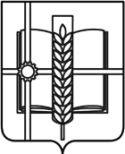 РОССИЙСКАЯ ФЕДЕРАЦИЯРОСТОВСКАЯ ОБЛАСТЬЗЕРНОГРАДСКИЙ РАЙОНМУНИЦИПАЛЬНОЕ ОБРАЗОВАНИЕ«Зерноградское городское поселение»АДМИНИСТРАЦИЯ ЗЕРНОГРАДСКОГО ГОРОДСКОГО ПОСЕЛЕНИЯПОСТАНОВЛЕНИЕ                                                      от 14.01.2024 № 8                                                            г. ЗерноградОб отмене режима повышенной готовности для поселенческого  звена Зерноградского городского поселения  единой государственной системы предупреждения и ликвидации чрезвычайных ситуаций  На основании положений Федерального Закона Российской Федерации от 21.12. 1994 № 68-ФЗ  «О защите населения и территорий от чрезвычайных ситуаций природного и техногенного характера», Областного закона Ростовской области от 29.12.2004 № 256-ЗС  «О защите населения и территории от чрезвычайных ситуаций межмуниципального и регионального характера», постановления Правительства Ростовской области от 29.03.2012 № 239 «О территориальной (областной) подсистеме предупреждения и ликвидации чрезвычайных ситуаций», постановления Администрации  Зерноградского городского поселения от 12.03.2018  № 255 «О поселенческом звене Зерноградского городского поселения территориальной (районной) подсистемы единой государственной системы предупреждения и ликвидации чрезвычайных ситуаций», руководствуясь статьями 2, 30 Устава муниципального образования «Зерноградское городское поселение», в связи с восстановлением подачи воды потребителям в Зерноградском  городском поселении в полном объеме и на основании решения комиссии по чрезвычайным ситуациям и обеспечению пожарной безопасности Зерноградского  городского поселения от 14.01.2024 № 2 Администрация  Зерноградского  городского поселения   постановляет: 1. Отменить с 10 часов 00 минут 14.01.2024 действие режима повышенной готовности для поселенческого звена Зерноградского городского поселения единой государственной системы предупреждения и ликвидации чрезвычайных ситуаций на территории Зерноградского городского поселения, установленного постановлением Администрации Зерноградского городского поселения от 12.01.2024 № 7 «Об установлении режима повышенной готовности для поселенческого  звена Зерноградского городского поселения  единой государственной системы предупреждения и ликвидации чрезвычайных ситуаций».          2. Постановление Администрации Зерноградского городского поселения от 12.01.2024 № 7 «Об установлении режима повышенной готовности для поселенческого  звена Зерноградского городского поселения  единой государственной системы предупреждения и ликвидации чрезвычайных ситуаций» считать утратившим силу.3. Опубликовать настоящее постановление в печатном средстве массовой информации Зерноградского городского поселения и разместить на официальном сайте Администрации Зерноградского городского поселения в информационно-телекоммуникационной сети интернет.          4. Настоящее постановление вступает в силу со дня его принятия.  5. Контроль за выполнением настоящего постановления оставляю за собой.Глава Администрации Зерноградского городского поселения                                               И.В. Полищук